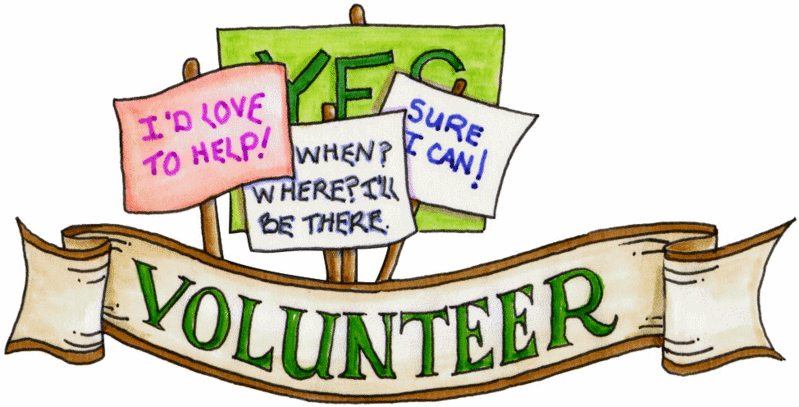 Want to find a place to volunteer at IWA?  How about the IWA PTO!The IWA PTO is the liaison between IWA and its parents.  In addition to two large fundraisers, we assist with a number of events for the students and teachers/administration.  Please consider joining the fun by volunteering with the IWA PTO!  We have many opportunities this year for you to volunteer!  Volunteer for the below events as much as your time allows.  We welcome Parents, Grandparents & Special IWA Family Friends!Volunteers are needed for the following events:Back To School Skate A Thon  - (September 21st) – set up & clean-up of refreshments/admissionsPTO Meeting – (October 4th) – provide refreshments for meetingHarvest Festival – (October 14th) – wide variety of opportunities availableSanta’s Corner (November 27th – December 1st) – customer service elves/gift wrappers/set up & clean upPTO Meeting – (December 6th) – provide and serve refreshments for Christmas concert/clean upChristmas Teacher’s Luncheon (December 7th) – set up/clean up/serving/providing foodPTO Meeting – (March 21st) – JUST COME for Volunteer Appreciation and Science FairPTO Arts Festival – (April 23rd) provide and serve refreshments/clean upProm Eve Skate Night- (April 26th) – set up & clean-up of refreshments/admissionsSpring Teacher’s Luncheon (May 8th) – set-up/clean-up/serving/providing foodPTO Meeting - (May 2nd) – provide and serve refreshments for Senior Night/clean upIWA Field Day (Mid-May) – set up/clean up/prepare bagged lunches/deliver to classes on fieldFill out the attached form and return to the IWA office to the attention of Evie Upton; you will be contacted by the PTO about volunteering.  Should you need additional information or have questions, please contact one of the 2017/2018 PTO Board members and we will be happy to assist.  As always, thank you for your support of the IWA PTO and our teachers!2017/2018 PTO BoardSusan Saunders, susan.saunders@dhgllp.com		Susan Carroll, scarroll6115@yahoo.comEvie Upton, evieupton@iwacademy.com                      Jennifer Cuadro, jstuck21@yahoo.com    I can’t wait to be a PTO VolunteerVolunteer’s Name:___________________________________________Students Name & Homeroom:_________________________________Preferred method of contact:___________________________________Home Phone:_____________________Cell Phone:_______________________E-mail Address:_____________________________________________Event(s) Interested in volunteering:_______________________________________________________________________________________________________________________________________________________________________________________________________________________________________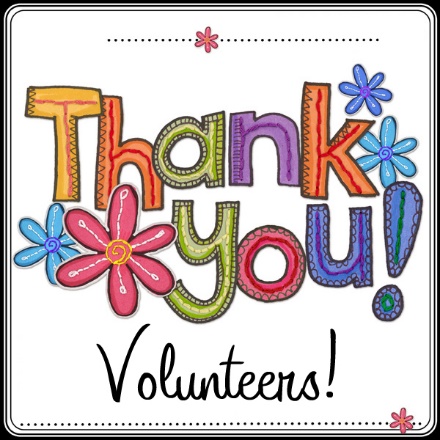 